NAMES & FORMULAS OF IONIC COMPOUNDSPart A: Naming Compounds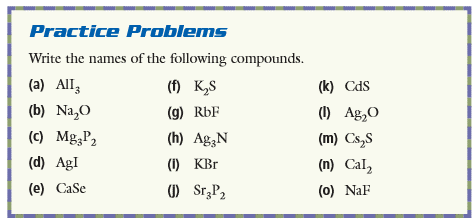 Part B: Writing Formulas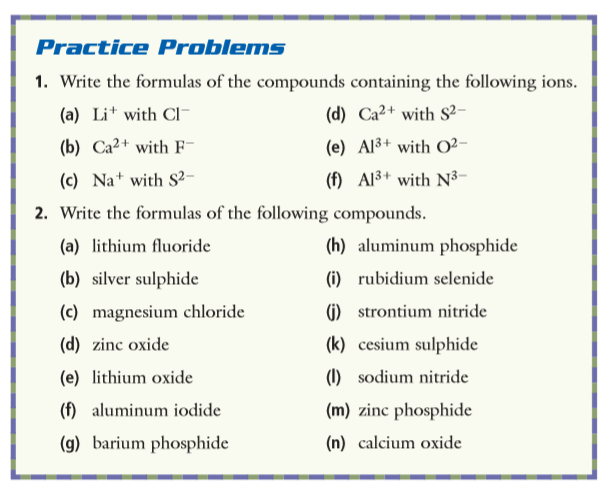 (a)(b)(f)(g)(k)(l)(c)(d)(e)(i)(j)(m)(n)(o)1.d)b)e)c)f)2. h)b)i)c)j)d)k)e)l)f)m)g)n)